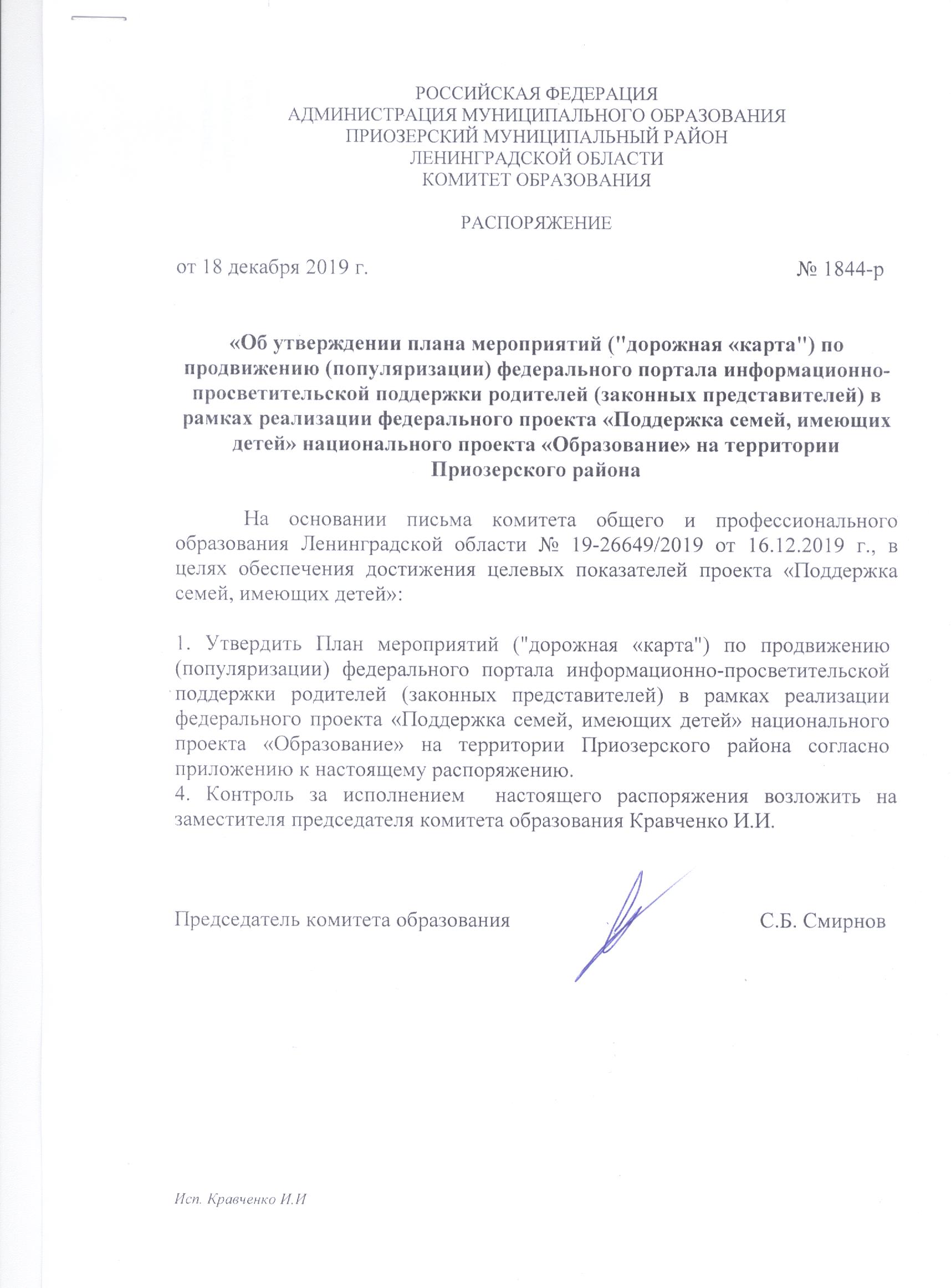 РОССИЙСКАЯ ФЕДЕРАЦИЯАДМИНИСТРАЦИЯ МУНИЦИПАЛЬНОГО ОБРАЗОВАНИЯПРИОЗЕРСКИЙ МУНИЦИПАЛЬНЫЙ РАЙОН ЛЕНИНГРАДСКОЙ ОБЛАСТИКОМИТЕТ ОБРАЗОВАНИЯРАСПОРЯЖЕНИЕот 18 декабря 2019 г.                                                                               № 1844-р«Об утверждении плана мероприятий ("дорожная «карта") по продвижению (популяризации) федерального портала информационно-просветительской поддержки родителей (законных представителей) в рамках реализации федерального проекта «Поддержка семей, имеющих детей» национального проекта «Образование» на территории Приозерского районаНа основании письма комитета общего и профессионального образования Ленинградской области № 19-26649/2019 от 16.12.2019 г., в целях обеспечения достижения целевых показателей проекта «Поддержка семей, имеющих детей»:1. Утвердить План мероприятий ("дорожная «карта") по продвижению (популяризации) федерального портала информационно-просветительской поддержки родителей (законных представителей) в рамках реализации федерального проекта «Поддержка семей, имеющих детей» национального проекта «Образование» на территории Приозерского района согласно приложению к настоящему распоряжению.4. Контроль за исполнением  настоящего распоряжения возложить на заместителя председателя комитета образования Кравченко И.И.Председатель комитета образования                                              С.Б. СмирновИсп. Кравченко И.ИУтверждён распоряжением комитета образованияот 18 декабря 2019 года №1844-р(приложение)План мероприятий ("дорожная «карта") по продвижению (популяризации) федерального портала информационно-просветительской поддержки родителей (законных представителей) в рамках реализации федерального проекта «Поддержка семей, имеющих детей» национального проекта «Образование» на территории Приозерского района№ п/пНаименование мероприятияОтветственные исполнители Сроки исполнения1Подготовка распоряжения комитета образования «Об утверждении плана мероприятий ("дорожная «карта") по продвижению (популяризации) федерального портала информационно-просветительской поддержки родителей (законных представителей) в рамках реализации федерального проекта «Поддержка семей, имеющих детей» национального проекта «Образование» на территории Приозерского районаКравченко И.И.декабрь 2019 годаПодготовка и направление писем о начале функционирования Портала руководителям образовательных учреждений, подведомственных комитетуКравченко И.И.декабрь 2019 годаВключение вопроса о содержании и направленности Портала в повестку совещания для руководителей образовательных организацийКравченко И.И.Тейковцева Е.Ю.декабрь 2019 г.Размещение баннера и ссылки на Портал на официальных сайтах администрации МО Приозерский МР ЛО, сайтах образовательных организаций в информационно-телекоммуникационной сети "Интернет"  Кравченко И.И. руководители образовательных организацийдекабрь 2019 г.Обеспечение текущего информирования о Портале на официальном сайте администрации МО Приозерский МР ЛО в информационно-телекоммуникационной сети "Интернет"  Кравченко И.И.В течение декабря 2019 года – января 2020 г.2Распространение информации о Портале в средствах массовой информации: социальных сетях, в газетах «Красная звезда» и «Приозерские ведомости»Печанская Л.В.декабрь 2019 г.3Организация работы по информированию родителей (законных представителей) обучающихся  образовательных организаций о начале функционирования Портала.Кравченко И.И.Тейковцева Е.Ю.руководители образовательных организацийдекабрь 2019 г.4Мониторинг размещения информации о Портале на официальном сайте администрации  МОУО, сайтах образовательных организаций в информационно-телекоммуникационной сети "Интернет"  Печанская Л.В.Январь 2020